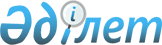 Об установлении единого тарифа на регулярные автомобильные перевозки в городе Кокшетау
					
			Утративший силу
			
			
		
					Постановление акимата города Кокшетау Акмолинской области от 4 июля 2011 года № А-7/1416. Зарегистрировано Управлением юстиции города Кокшетау Акмолинской области 8 июля 2011 года № 1-1-147. Утратило силу постановлением акимата города Кокшетау Акмолинской области от 4 мая 2013 года № А-5/942      Сноска. Утратило силу постановлением акимата города Кокшетау Акмолинской области от 04.05.2013 № А-5/942.

      В соответствии со статьей 31 Закона Республики Казахстан «О местном государственном управлении и самоуправлении в Республики Казахстан», пунктом 2 статьи 19 Закона Республики Казахстан «Об автомобильном транспорте», на основании решения Кокшетауского городского маслихата от 1 июля 2011 года № С-48/6 «О согласовании тарифа на регулярные автомобильные перевозки в городе Кокшетау», акимат города Кокшетау ПОСТАНОВЛЯЕТ:



      1. Установить единым для всех маршрутов, тариф на регулярные автомобильные перевозки в городе Кокшетау, взрослым в размере 45 (сорок пять) тенге, детям в возрасте от 7 до 15 лет - 20 (двадцать) тенге.



      2. Государственному утверждению «Отдел жилищно-коммунального хозяйства, пассажирского транспорта и автомобильных дорог города Кокшетау» принять меры, вытекающие из настоящего постановления.



      3. Контроль за исполнением настоящего постановления возложить на заместителя акима города Кокшетау Естенова Ж.Т.



      4. Настоящее постановление вступает в силу со дня государственной регистрации в Департаменте юстиции Акмолинской области и вводится в действие со дня официального опубликования.      Аким города                                М.Батырханов
					© 2012. РГП на ПХВ «Институт законодательства и правовой информации Республики Казахстан» Министерства юстиции Республики Казахстан
				